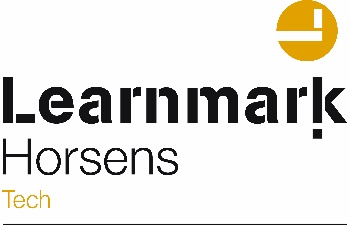 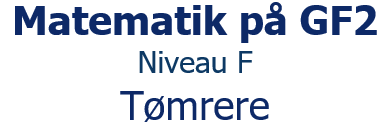 Erhvervsfagligt emne 2
Havehus.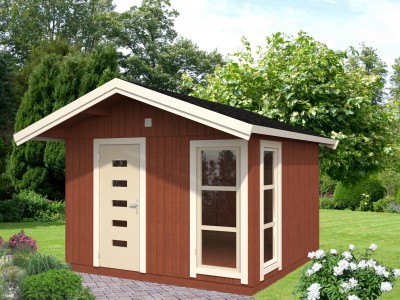 På ”SØLUNDS” hjemmeside kan man finde dette havehus (”Tonja”).Opgaver på næste side………………..Tegn følgende i et passende målestoksforhold:Husets grundplanGavlLangside
Beregn følgende arealerGrundplanGavleLangsiderDørVinduer
Hvor mange procent udgør døre og vinduer af hele vægarealet
Beregn tagfladernes længde og bredde
Beregn det samlede tagareal
Taghældning i grader
Beregn vinklen i kip
Beregn husets udvendige rumfang (uden tag)